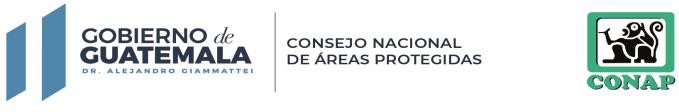 CONSEJO NACIONAL DE AREAS PROTEGIDAS -CONAP-5ta. Avenida 6-06 Zona 1 HORARIO DE ATENCIÓN: de 7:00 a 15:00TELÉFONO: 2291 - 4600DIRECTOR: Licda. Angela Carina Díaz Contreras ENCARGADO DE ACTUALIZACIÓN: Luis Guillermo Davila LoaizaFECHA DE ACTUALIZACIÓN: 08 de Enero de 2021 CORRESPONDE AL MES DE: Diciembre 2020NUMERAL 04 - VIAJES NACIONALES E INTERNACIONALESTIPOFECHA SALIDAFECHA RETORNORENGLÓNNOMBRE DEL SERVIDOR PÚBLICODESTINOOBJETIVO DEL VIAJECOSTO DE BOLETO AEREOCOSTOVIÁTICO NACIONAL-----------------------------------------------------------------------------------------------------------------------VIÁTICO INTERNACIONAL-----------------------------------------------------------------------------------------------------------------------RECONOCIMIENTO DE GASTOS NACIONAL24/11/202027/11/2020029DIEGO ANTONIO SILVA SANTIZOSOLOLA Y QUETZALTENANGOREALIZAR GRABACIONES DE VIDEO Y CAPTURA DE FOTOGRAFÍAS DE BOSQUE NATURAL Y PLANTACIONES DE PINABETES, AREAS PROTEGIDAS DEL PROYECTOLIFE-WEB 2, ENTREVISTAS A COMUNITARIOS Y ACTORES LOCALES-----------------Q	618.00RECONOCIMIENTO DE GASTOS INTERNACIONAL-----------------------------------------------------------------------------------------------------------------------* Durante el Mes de Diciembre del 2020 no se registró movimiento de Viáticos Nacionales.* Durante el Mes de Diciembre del 2020 no se registró movimiento de Viáticos Internacionales.* Durante el Mes de Diciembre del 2020 no se registró movimiento de Reconocimiento de Gastos Internacionales.